                         UNIVERSITY OF NIŠ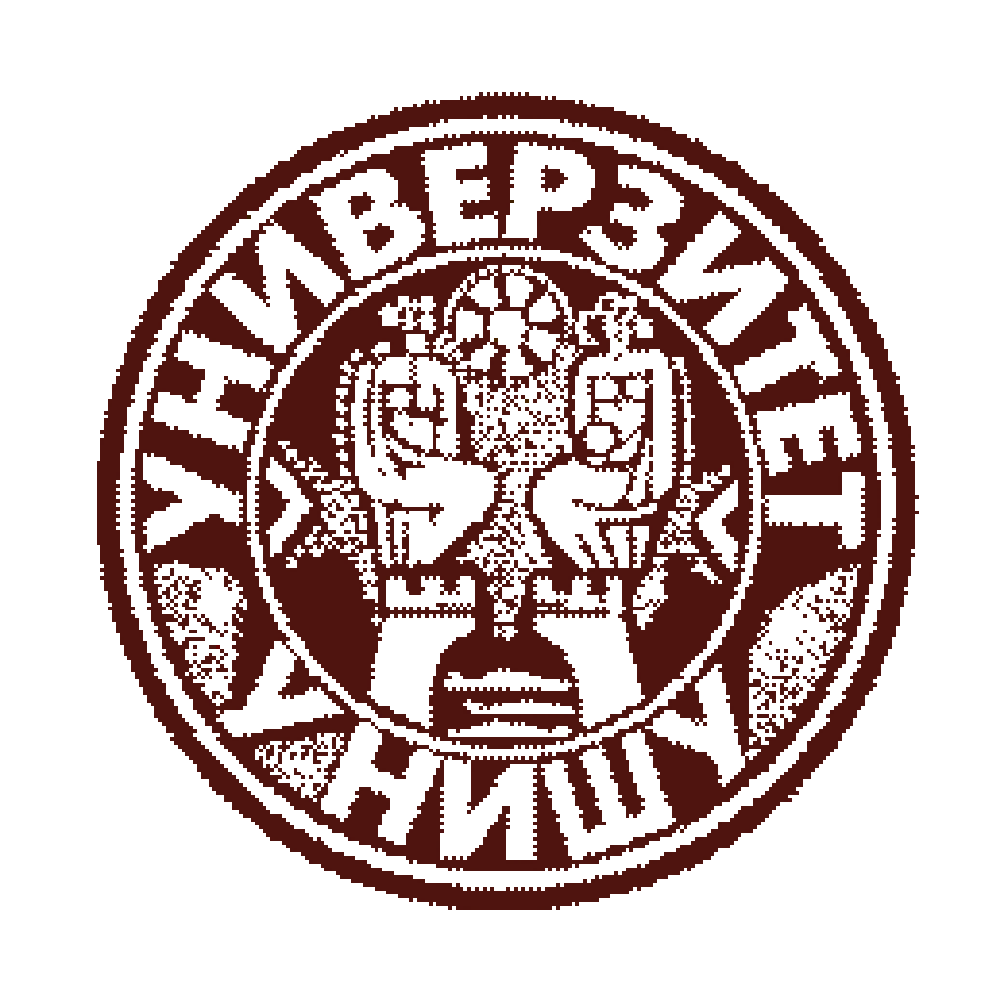                          UNIVERSITY OF NIŠ                         UNIVERSITY OF NIŠ                         UNIVERSITY OF NIŠ                         UNIVERSITY OF NIŠ                         UNIVERSITY OF NIŠ                         UNIVERSITY OF NIŠCourse Unit DescriptorCourse Unit DescriptorFaculty               Faculty               Faculty               Faculty of PhilosophyFaculty of PhilosophyGENERAL INFORMATIONGENERAL INFORMATIONGENERAL INFORMATIONGENERAL INFORMATIONGENERAL INFORMATIONGENERAL INFORMATIONGENERAL INFORMATIONStudy program Study program Study program Study program French Language and LiteratureFrench Language and LiteratureFrench Language and LiteratureStudy Module  (if applicable)Study Module  (if applicable)Study Module  (if applicable)Study Module  (if applicable)Course titleCourse titleCourse titleCourse titlePhraseology of the French languagePhraseology of the French languagePhraseology of the French languageLevel of studyLevel of studyLevel of studyLevel of study☐Bachelor               x Master’s                   ☐ Doctoral☐Bachelor               x Master’s                   ☐ Doctoral☐Bachelor               x Master’s                   ☐ DoctoralType of courseType of courseType of courseType of course☐ Obligatory                 x Elective☐ Obligatory                 x Elective☐ Obligatory                 x ElectiveSemester  Semester  Semester  Semester    x Autumn                     ☐Spring  x Autumn                     ☐Spring  x Autumn                     ☐SpringYear of study Year of study Year of study Year of study VVVNumber of ECTS allocatedNumber of ECTS allocatedNumber of ECTS allocatedNumber of ECTS allocated666Name of lecturer/lecturersName of lecturer/lecturersName of lecturer/lecturersName of lecturer/lecturersIvan JovanovićIvan JovanovićIvan JovanovićTeaching modeTeaching modeTeaching modeTeaching mode x Lectures                     ☐Group tutorials         ☐ Individual tutorials ☐Laboratory work     ☐  Project work            x  Seminar ☐Distance learning    ☐ Blended learning      ☐  Other x Lectures                     ☐Group tutorials         ☐ Individual tutorials ☐Laboratory work     ☐  Project work            x  Seminar ☐Distance learning    ☐ Blended learning      ☐  Other x Lectures                     ☐Group tutorials         ☐ Individual tutorials ☐Laboratory work     ☐  Project work            x  Seminar ☐Distance learning    ☐ Blended learning      ☐  OtherPURPOSE AND OVERVIEW (max. 5 sentences)PURPOSE AND OVERVIEW (max. 5 sentences)PURPOSE AND OVERVIEW (max. 5 sentences)PURPOSE AND OVERVIEW (max. 5 sentences)PURPOSE AND OVERVIEW (max. 5 sentences)PURPOSE AND OVERVIEW (max. 5 sentences)PURPOSE AND OVERVIEW (max. 5 sentences)Introduction to basic principles of phraseology, which constitutes one of the fundamental sources for the reconstruction of the linguistic picture of the world.Introduction to basic principles of phraseology, which constitutes one of the fundamental sources for the reconstruction of the linguistic picture of the world.Introduction to basic principles of phraseology, which constitutes one of the fundamental sources for the reconstruction of the linguistic picture of the world.Introduction to basic principles of phraseology, which constitutes one of the fundamental sources for the reconstruction of the linguistic picture of the world.Introduction to basic principles of phraseology, which constitutes one of the fundamental sources for the reconstruction of the linguistic picture of the world.Introduction to basic principles of phraseology, which constitutes one of the fundamental sources for the reconstruction of the linguistic picture of the world.Introduction to basic principles of phraseology, which constitutes one of the fundamental sources for the reconstruction of the linguistic picture of the world.SYLLABUS (brief outline and summary of topics, max. 10 sentences)SYLLABUS (brief outline and summary of topics, max. 10 sentences)SYLLABUS (brief outline and summary of topics, max. 10 sentences)SYLLABUS (brief outline and summary of topics, max. 10 sentences)SYLLABUS (brief outline and summary of topics, max. 10 sentences)SYLLABUS (brief outline and summary of topics, max. 10 sentences)SYLLABUS (brief outline and summary of topics, max. 10 sentences)1. Subject of study of phraseology. 2. Historical overview of phraseological research. 3. Phraseologisms as the basic unit of phraseology. Terminology mismatch in phraseology. 4. The origin of phraseologisms. Social heritage. 5. Cultural Heritage. Linguistic heritage. 6. phraseologisms and the compound. 7. phraseologisms terminology and phrases. 8. phraseologisms and proverbs. 9. The division of phraseologisms. 10. Functional stylistic criteria. Structural and semantic criteria. 11. rhetoric and contrastive pragmatic criteria. 12. Syntactic characteristics phraseologisms. 13 Semantic characteristics of phraseologisms. 14. The degree of consistency of phraseologisms. 15. Translation of phraseologisms.Bibliographic references:1. Baltar-Martins (2011). La locution entre langue et usage. Paris : ENS Éditions.2. Grosse, Gaston (1996). Les expressions figées en français. Noms composés et autres locutions. Paris : Ophrys.3. Guillemard, Colette (2007). Secret des expressions françaises. Paris : Bartilat.4. Guiraud, Pierre (1967). Les locutions françaises. Paris : PUF.5. Јовановић, Иван (2013). Неке напомене о фразеологизмима у француском и српском језику. Филологиа Медиана. Ниш: Филозофски факултет, стр. 403-421.6. Krstić, Nenad (2005). Prilozi uporednoj francusko-srpskoj leksikologiji. Novi Sad: Zmaj.7. Rey-Gonzalez, Isabel (2002). La phraséologie du français. Toulouse : Presse Universitaire de Mirail.8. Rey, Alain et Sophie Chantreau (2007). Dictionnaire des expressions et locutions. 2e éd. Paris : Le Robert.1. Subject of study of phraseology. 2. Historical overview of phraseological research. 3. Phraseologisms as the basic unit of phraseology. Terminology mismatch in phraseology. 4. The origin of phraseologisms. Social heritage. 5. Cultural Heritage. Linguistic heritage. 6. phraseologisms and the compound. 7. phraseologisms terminology and phrases. 8. phraseologisms and proverbs. 9. The division of phraseologisms. 10. Functional stylistic criteria. Structural and semantic criteria. 11. rhetoric and contrastive pragmatic criteria. 12. Syntactic characteristics phraseologisms. 13 Semantic characteristics of phraseologisms. 14. The degree of consistency of phraseologisms. 15. Translation of phraseologisms.Bibliographic references:1. Baltar-Martins (2011). La locution entre langue et usage. Paris : ENS Éditions.2. Grosse, Gaston (1996). Les expressions figées en français. Noms composés et autres locutions. Paris : Ophrys.3. Guillemard, Colette (2007). Secret des expressions françaises. Paris : Bartilat.4. Guiraud, Pierre (1967). Les locutions françaises. Paris : PUF.5. Јовановић, Иван (2013). Неке напомене о фразеологизмима у француском и српском језику. Филологиа Медиана. Ниш: Филозофски факултет, стр. 403-421.6. Krstić, Nenad (2005). Prilozi uporednoj francusko-srpskoj leksikologiji. Novi Sad: Zmaj.7. Rey-Gonzalez, Isabel (2002). La phraséologie du français. Toulouse : Presse Universitaire de Mirail.8. Rey, Alain et Sophie Chantreau (2007). Dictionnaire des expressions et locutions. 2e éd. Paris : Le Robert.1. Subject of study of phraseology. 2. Historical overview of phraseological research. 3. Phraseologisms as the basic unit of phraseology. Terminology mismatch in phraseology. 4. The origin of phraseologisms. Social heritage. 5. Cultural Heritage. Linguistic heritage. 6. phraseologisms and the compound. 7. phraseologisms terminology and phrases. 8. phraseologisms and proverbs. 9. The division of phraseologisms. 10. Functional stylistic criteria. Structural and semantic criteria. 11. rhetoric and contrastive pragmatic criteria. 12. Syntactic characteristics phraseologisms. 13 Semantic characteristics of phraseologisms. 14. The degree of consistency of phraseologisms. 15. Translation of phraseologisms.Bibliographic references:1. Baltar-Martins (2011). La locution entre langue et usage. Paris : ENS Éditions.2. Grosse, Gaston (1996). Les expressions figées en français. Noms composés et autres locutions. Paris : Ophrys.3. Guillemard, Colette (2007). Secret des expressions françaises. Paris : Bartilat.4. Guiraud, Pierre (1967). Les locutions françaises. Paris : PUF.5. Јовановић, Иван (2013). Неке напомене о фразеологизмима у француском и српском језику. Филологиа Медиана. Ниш: Филозофски факултет, стр. 403-421.6. Krstić, Nenad (2005). Prilozi uporednoj francusko-srpskoj leksikologiji. Novi Sad: Zmaj.7. Rey-Gonzalez, Isabel (2002). La phraséologie du français. Toulouse : Presse Universitaire de Mirail.8. Rey, Alain et Sophie Chantreau (2007). Dictionnaire des expressions et locutions. 2e éd. Paris : Le Robert.1. Subject of study of phraseology. 2. Historical overview of phraseological research. 3. Phraseologisms as the basic unit of phraseology. Terminology mismatch in phraseology. 4. The origin of phraseologisms. Social heritage. 5. Cultural Heritage. Linguistic heritage. 6. phraseologisms and the compound. 7. phraseologisms terminology and phrases. 8. phraseologisms and proverbs. 9. The division of phraseologisms. 10. Functional stylistic criteria. Structural and semantic criteria. 11. rhetoric and contrastive pragmatic criteria. 12. Syntactic characteristics phraseologisms. 13 Semantic characteristics of phraseologisms. 14. The degree of consistency of phraseologisms. 15. Translation of phraseologisms.Bibliographic references:1. Baltar-Martins (2011). La locution entre langue et usage. Paris : ENS Éditions.2. Grosse, Gaston (1996). Les expressions figées en français. Noms composés et autres locutions. Paris : Ophrys.3. Guillemard, Colette (2007). Secret des expressions françaises. Paris : Bartilat.4. Guiraud, Pierre (1967). Les locutions françaises. Paris : PUF.5. Јовановић, Иван (2013). Неке напомене о фразеологизмима у француском и српском језику. Филологиа Медиана. Ниш: Филозофски факултет, стр. 403-421.6. Krstić, Nenad (2005). Prilozi uporednoj francusko-srpskoj leksikologiji. Novi Sad: Zmaj.7. Rey-Gonzalez, Isabel (2002). La phraséologie du français. Toulouse : Presse Universitaire de Mirail.8. Rey, Alain et Sophie Chantreau (2007). Dictionnaire des expressions et locutions. 2e éd. Paris : Le Robert.1. Subject of study of phraseology. 2. Historical overview of phraseological research. 3. Phraseologisms as the basic unit of phraseology. Terminology mismatch in phraseology. 4. The origin of phraseologisms. Social heritage. 5. Cultural Heritage. Linguistic heritage. 6. phraseologisms and the compound. 7. phraseologisms terminology and phrases. 8. phraseologisms and proverbs. 9. The division of phraseologisms. 10. Functional stylistic criteria. Structural and semantic criteria. 11. rhetoric and contrastive pragmatic criteria. 12. Syntactic characteristics phraseologisms. 13 Semantic characteristics of phraseologisms. 14. The degree of consistency of phraseologisms. 15. Translation of phraseologisms.Bibliographic references:1. Baltar-Martins (2011). La locution entre langue et usage. Paris : ENS Éditions.2. Grosse, Gaston (1996). Les expressions figées en français. Noms composés et autres locutions. Paris : Ophrys.3. Guillemard, Colette (2007). Secret des expressions françaises. Paris : Bartilat.4. Guiraud, Pierre (1967). Les locutions françaises. Paris : PUF.5. Јовановић, Иван (2013). Неке напомене о фразеологизмима у француском и српском језику. Филологиа Медиана. Ниш: Филозофски факултет, стр. 403-421.6. Krstić, Nenad (2005). Prilozi uporednoj francusko-srpskoj leksikologiji. Novi Sad: Zmaj.7. Rey-Gonzalez, Isabel (2002). La phraséologie du français. Toulouse : Presse Universitaire de Mirail.8. Rey, Alain et Sophie Chantreau (2007). Dictionnaire des expressions et locutions. 2e éd. Paris : Le Robert.1. Subject of study of phraseology. 2. Historical overview of phraseological research. 3. Phraseologisms as the basic unit of phraseology. Terminology mismatch in phraseology. 4. The origin of phraseologisms. Social heritage. 5. Cultural Heritage. Linguistic heritage. 6. phraseologisms and the compound. 7. phraseologisms terminology and phrases. 8. phraseologisms and proverbs. 9. The division of phraseologisms. 10. Functional stylistic criteria. Structural and semantic criteria. 11. rhetoric and contrastive pragmatic criteria. 12. Syntactic characteristics phraseologisms. 13 Semantic characteristics of phraseologisms. 14. The degree of consistency of phraseologisms. 15. Translation of phraseologisms.Bibliographic references:1. Baltar-Martins (2011). La locution entre langue et usage. Paris : ENS Éditions.2. Grosse, Gaston (1996). Les expressions figées en français. Noms composés et autres locutions. Paris : Ophrys.3. Guillemard, Colette (2007). Secret des expressions françaises. Paris : Bartilat.4. Guiraud, Pierre (1967). Les locutions françaises. Paris : PUF.5. Јовановић, Иван (2013). Неке напомене о фразеологизмима у француском и српском језику. Филологиа Медиана. Ниш: Филозофски факултет, стр. 403-421.6. Krstić, Nenad (2005). Prilozi uporednoj francusko-srpskoj leksikologiji. Novi Sad: Zmaj.7. Rey-Gonzalez, Isabel (2002). La phraséologie du français. Toulouse : Presse Universitaire de Mirail.8. Rey, Alain et Sophie Chantreau (2007). Dictionnaire des expressions et locutions. 2e éd. Paris : Le Robert.1. Subject of study of phraseology. 2. Historical overview of phraseological research. 3. Phraseologisms as the basic unit of phraseology. Terminology mismatch in phraseology. 4. The origin of phraseologisms. Social heritage. 5. Cultural Heritage. Linguistic heritage. 6. phraseologisms and the compound. 7. phraseologisms terminology and phrases. 8. phraseologisms and proverbs. 9. The division of phraseologisms. 10. Functional stylistic criteria. Structural and semantic criteria. 11. rhetoric and contrastive pragmatic criteria. 12. Syntactic characteristics phraseologisms. 13 Semantic characteristics of phraseologisms. 14. The degree of consistency of phraseologisms. 15. Translation of phraseologisms.Bibliographic references:1. Baltar-Martins (2011). La locution entre langue et usage. Paris : ENS Éditions.2. Grosse, Gaston (1996). Les expressions figées en français. Noms composés et autres locutions. Paris : Ophrys.3. Guillemard, Colette (2007). Secret des expressions françaises. Paris : Bartilat.4. Guiraud, Pierre (1967). Les locutions françaises. Paris : PUF.5. Јовановић, Иван (2013). Неке напомене о фразеологизмима у француском и српском језику. Филологиа Медиана. Ниш: Филозофски факултет, стр. 403-421.6. Krstić, Nenad (2005). Prilozi uporednoj francusko-srpskoj leksikologiji. Novi Sad: Zmaj.7. Rey-Gonzalez, Isabel (2002). La phraséologie du français. Toulouse : Presse Universitaire de Mirail.8. Rey, Alain et Sophie Chantreau (2007). Dictionnaire des expressions et locutions. 2e éd. Paris : Le Robert.LANGUAGE OF INSTRUCTIONLANGUAGE OF INSTRUCTIONLANGUAGE OF INSTRUCTIONLANGUAGE OF INSTRUCTIONLANGUAGE OF INSTRUCTIONLANGUAGE OF INSTRUCTIONLANGUAGE OF INSTRUCTION☐Serbian  (complete course)              ☐ English (complete course)               x  French and Serbian (complete course)☐Serbian with English mentoring      ☐Serbian with other mentoring ______________☐Serbian  (complete course)              ☐ English (complete course)               x  French and Serbian (complete course)☐Serbian with English mentoring      ☐Serbian with other mentoring ______________☐Serbian  (complete course)              ☐ English (complete course)               x  French and Serbian (complete course)☐Serbian with English mentoring      ☐Serbian with other mentoring ______________☐Serbian  (complete course)              ☐ English (complete course)               x  French and Serbian (complete course)☐Serbian with English mentoring      ☐Serbian with other mentoring ______________☐Serbian  (complete course)              ☐ English (complete course)               x  French and Serbian (complete course)☐Serbian with English mentoring      ☐Serbian with other mentoring ______________☐Serbian  (complete course)              ☐ English (complete course)               x  French and Serbian (complete course)☐Serbian with English mentoring      ☐Serbian with other mentoring ______________☐Serbian  (complete course)              ☐ English (complete course)               x  French and Serbian (complete course)☐Serbian with English mentoring      ☐Serbian with other mentoring ______________ASSESSMENT METHODS AND CRITERIAASSESSMENT METHODS AND CRITERIAASSESSMENT METHODS AND CRITERIAASSESSMENT METHODS AND CRITERIAASSESSMENT METHODS AND CRITERIAASSESSMENT METHODS AND CRITERIAASSESSMENT METHODS AND CRITERIAPre exam dutiesPointsPointsFinal examFinal examFinal exampointsActivity during lectures55Written examinationWritten examinationWritten examination50Practical teaching55Oral examinationOral examinationOral examination40Teaching colloquiaOVERALL SUMOVERALL SUMOVERALL SUM100*Final examination mark is formed in accordance with the Institutional documents*Final examination mark is formed in accordance with the Institutional documents*Final examination mark is formed in accordance with the Institutional documents*Final examination mark is formed in accordance with the Institutional documents*Final examination mark is formed in accordance with the Institutional documents*Final examination mark is formed in accordance with the Institutional documents*Final examination mark is formed in accordance with the Institutional documents